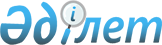 Об установлении ограничительных мероприятий на территории села Кумкудук Кумкудукского сельского округа Айтекебийского района
					
			Утративший силу
			
			
		
					Решение акима Кумкудукского сельского округа Айтекебийского района Актюбинской области от 14 мая 2018 года № 5. Зарегистрировано Управлением юстиции Айтекебийского района Департамента юстиции Актюбинской области 16 мая 2018 года № 3-2-155. Утратило силу решением акима Кумкудукского сельского округа Айтекебийского района Актюбинской области от 11 ноября 2019 года № 9
      Сноска. Утратило силу решением акима Кумкудукского сельского округа Айтекебийского района Актюбинской области от 11.11.2019 № 9 (вводится в действие со дня его первого официального опубликования).
      В соответствии со статьей 35 Закона Республики Казахстан от 23 января 2001 года "О местном государственном управлении и самоуправлении в Республике Казахстан", статьей 10-1 Закона Республики Казахстан от 10 июля 2002 года "О ветеринарии" и на основании представления главного государственного ветеринарно-санитарного инспектора Айтекебийской районной территориальной инспекции Комитета Ветеринарного контроля и надзора Министерства сельского хозяйства Республики Казахстан от 16 апреля 2018 года № 2-7/30, аким Кумкудукского сельского округа РЕШИЛ:
      1. Установить ограничительные мероприятия на территории села Кумкудук Кумкудукского сельского округа Айтекебийского района в связи с выявлением заболевания бруцеллез среди крупного рогатого скота.
      2. Государственному учреждению "Аппарат акима Кумкудукского сельского округа" в установленном законодательством порядке обеспечить:
      1) государственную регистрацию настоящего решения в управлении юстиции Айтекебийского района Актюбинской области;
      2) направить настоящее решение на официальное опубликование в периодических печатных изданиях, а также в Эталонном контрольном банке нормативных правовых актов Республики Казахстан.
      3. Настоящее решение вводится в действие со дня его первого официального опубликования.
					© 2012. РГП на ПХВ «Институт законодательства и правовой информации Республики Казахстан» Министерства юстиции Республики Казахстан
				
      Аким Кумкудукского сельского округа: 

М. К. Алибаев
